HSP3U People Search Game! 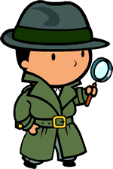 Purpose: This game will help you get know your classmates a little better and introduce you to some of the topics that we will cover in the course.  You must talk to your classmates and try to find someone who fits the criteria for each category.  Try to find a different person for each category!Find someone who… Signature of each personVisited a country outside of North America this past summerHas created a surveyKnows what the bystander effect isHas a Twitter accountSpeaks a language other than EnglishKnows the difference between primary and secondary sourcesCan name a famous theorist who has contributed to the field of anthropology, psychology, or sociologyHas experienced discriminationCan name one of the rights or freedoms contained in the Canadian Charter of Rights and FreedomsKnows what APA stands forHas read and responded to a case studyBelieves they are a perfectionistCan identify one of the anthropological, psychological, or sociological schools of thought Went to a religious place of worship this past weekendRelies on Google when researchingEnjoys rap musicBelieves they are an introvertBabysits childrenHas 5 members in their familyConducted an experiment in the past yearReads the newspaperHas used a Venn diagram